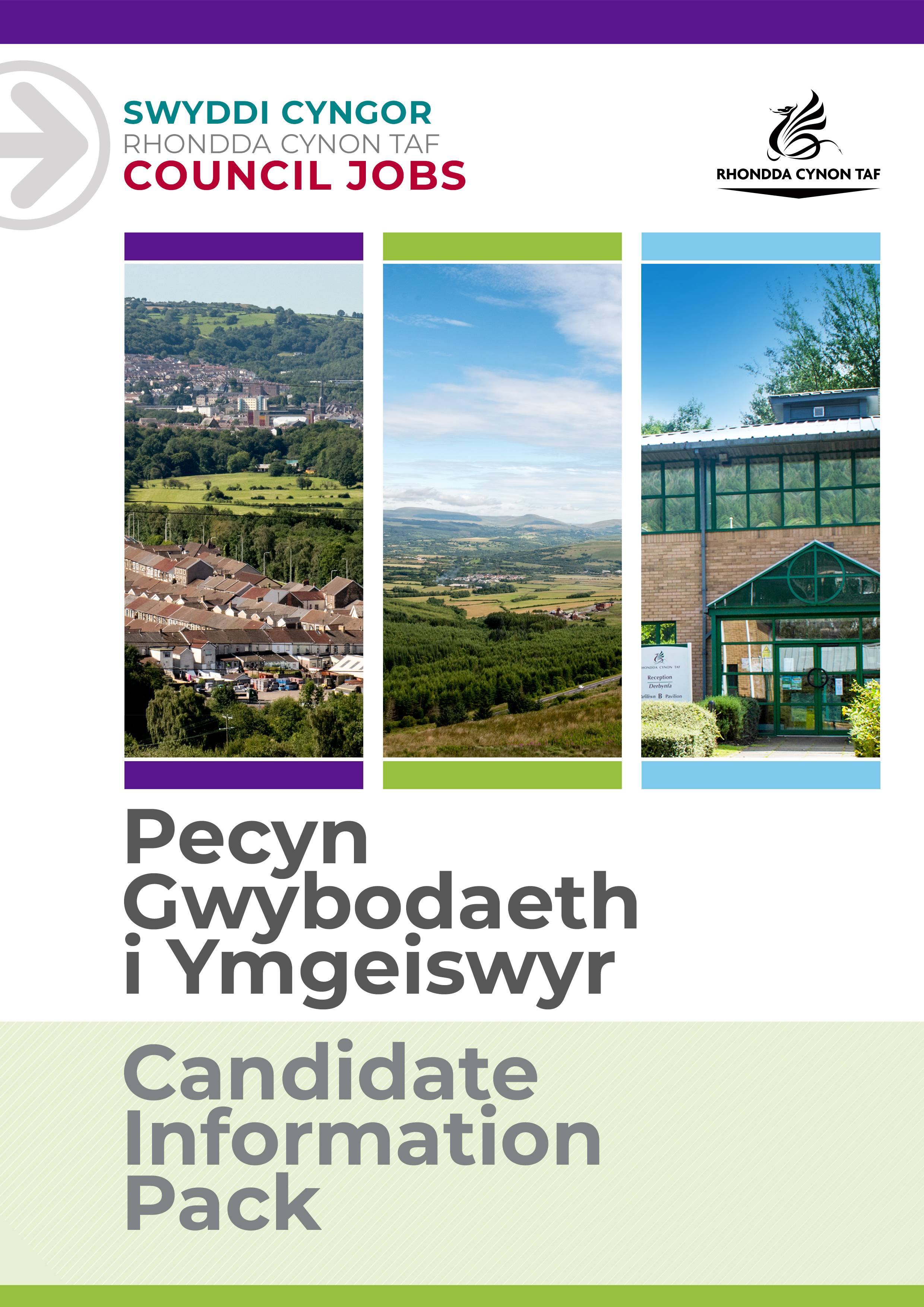 DISGRIFIAD SWYDDTechnegydd CerbydauCyfeirnod y Swydd: 17887 Hydref 2021MANYLEB PERSONMae'r fanyleb yma'n nodi gwybodaeth a/neu gymwysterau, profiad yn y gorffennol, a chymwyseddau personol, a fyddai'n ddelfrydol ar gyfer y swydd benodol yma.Mae'r adrannau Gwybodaeth/Cymwysterau a Phrofiad yn disgrifio'r gallu technegol sy'n angenrheidiol er mwyn gwneud y swydd yma'n llwyddiannus.Mae'r adran Cymwyseddau yn disgrifio'r mathau o sgiliau (heb fod yn dechnegol), y galluoedd, a'r nodweddion personol, a fyddai gyda'r person sy'n ddelfrydol ar gyfer y swydd benodol yma. Mae'r cymwyseddau yn disgrifio sut y byddai'r person hwnnw, yn ddelfrydol, yn gweithio gyda phobl eraill a sut y byddai'n ymgymryd â'i gyfrifoldebau.Mae'r adran Amodau Arbennig a Gofynion Proffesiynol yn disgrifio unrhyw briodoleddau eraill sy'n briodol i'r amgylchiadau penodol a fo'n ymwneud â'r swydd yma.CyfadranFfyniant, Datblygu, a Gwasanaethau Rheng FlaenUwchadranGwasanaethau Rheng FlaenAdranGwasanaethau Cerbydau'r CyngorCarfan/Is-adranGweithdyYn atebol i Technegydd CyfrifolSwyddi sy'n atebol i'r swydd ymaOes angen gwiriad y Gwasanaeth Datgelu a Gwahardd?NAC OESPam gweithio i Gyngor Rhondda Cynon Taf?Pam gweithio i Gyngor Rhondda Cynon Taf?Cyngor Rhondda Cynon Taf yw un o'r awdurdodau lleol mwyaf yng Nghymru a dyma ein gweledigaeth: "I Rondda Cynon Taf fod y lle gorau yng Nghymru i fyw, gweithio a chwarae ynddo, lle mae pobl a busnesau yn annibynnol, yn iach ac yn llewyrchus.”Os ydych chi'n gweithio i ni, bydd popeth a wnewch chi'n gwneud gwahaniaeth er gwell i'n cymuned a'r sector cyhoeddus.Bydd ein rhaglenni sefydlu, hyfforddi a datblygu rhagorol yn eich helpu chi i dyfu yn eich rôl. Cewch chi eich herio a'ch cefnogi, a'r cyfle i ddysgu sgiliau newydd a throsglwyddadwy wrth i chi chwarae eich rhan yn helpu eraill.Bydd ein lwfans gwyliau blynyddol hael yn rhoi 25 diwrnod o wyliau i chi (pro rata, yn cynyddu i 30 ar ôl gwneud 5 mlynedd o wasanaeth), yn ogystal ag 8 diwrnod o wyliau cyhoeddus. Mae gyda ni gynllun pensiwn ardderchog gyda chyfraniadau cyflogwr a bydd ein buddion cymorth ariannol yn helpu i roi ymdeimlad o sicrwydd a lles i chi ar gyfer y dyfodol. Mae lles ein staff yn bwysig i ni ac mae ein polisïau sy’n ystyriol o deuluoedd ac sy’n gynhwysol yn caniatáu hyblygrwydd pan fo angen hynny. Rydyn ni'n cynnig cymorth a chyngor gan gynnwys gwasanaeth cwnsela, gwyliadwriaeth iechyd, gwasanaeth nyrsio a ffisiotherapi. Mae gyda ni nifer o rwydweithiau staff gan gynnwys Rhwydwaith y Cynghreiriaid, Rhwydwaith Anabledd a Chynhalwyr, 'Perthyn' sef ein rhwydwaith LHDTC+ a Sbotolau ar gyfer staff Du, Asiaidd ac sydd o leiafrif ethnig. Yn ogystal â hynny, bydd modd i chi gael ystod eang o fuddion staff gan gynnwys Aelodaeth 'Hamdden am Oes' am bris gostyngol, 'Cerdyn Vectis' i gael gostyngiadau ar gannoedd o gynhyrchion a gwasanaethau, cynllun Beicio i'r Gwaith a chynllun prynu technoleg.  Edrychwch ar ein tudalennau gyrfaoedd i gael rhagor o wybodaeth am weithio i ni.Diben y swydd:Diben y swydd:Bod yn gyfrifol am drwsio a chynnal a chadw pob cerbyd y Cyngor sef tua 400 o gerbydau sy'n amrywio o faniau i lorïau sbwriel.Darparu gwasanaeth cerbydau o ansawdd uchel mewn modd effeithiol ac effeithlon.Cyfrannu at gyflawni'r amcanion a thargedau cyflawniad sydd wedi'u nodi yng nghynllun busnes Gwasanaethau Cerbydau'r Cyngor.Yr hyn y byddwch chi'n ei gyflawni:Yr hyn y byddwch chi'n ei gyflawni:1.  Ymgymryd ag atgyweiriadau ar gerbydau fflyd y Cyngor yn ôl y cyfarwyddyd a helpu i sicrhau bod offer, a phob math o gerbydau a ddefnyddir mewn cysylltiad â gwasanaethau ledled y Cyngor, yn cael eu cynnal yn unol â safonau deddfwriaethol, yr Asiantaeth Safonau Gyrwyr a Cherbydau (DVSA) a safonau diogelwch ffyrdd y Gwneuthurwyr.2.  Bod yn gyfrifol am gwblhau'r holl swyddi a neilltuwyd i'r safon ofynnol ac erbyn y terfyn amser gofynnol.3. Bod yn gyfrifol am roi gwybod i'r Gweithiwr Cyfrifol yn y Gweithdy am unrhyw faterion sy'n effeithio ar unrhyw dasgau atgyweirio a chynnal a chadw cyn gynted â phosibl.4. Sicrhau bod yr holl waith papur perthnasol yn cael ei gwblhau'n gywir, yn amserol ac yn llawn a bod gwybodaeth yn cael ei mewnbynnu'n gywir i systemau cyfrifiadurol sy'n ymwneud â swyddi sydd wedi'u neilltuo. 5.  Defnyddio systemau electronig wrth archwilio a thrwsio cerbydau.6.  Archwilio a mynd ati i drwsio cerbydau Allyriadau Isel Iawn, (ULEV), e.e. cerbydau trydan.  7.   Ymateb i argyfyngau pan fo angen.8.    Gweithio'n rhan o rota wrth gefn ac y tu allan i oriau a bod yn gyfrifol am gloi/agor depo Tŷ Glantaf. Mae'r gwaith yma'n cynnwys sicrhau bod y depo yn ddiogel cyn cau ar ddiwedd y dydd, ac yn dilyn ymweliadau mewn argyfwng. 9.   Bod yn fodlon cyflawni unrhyw hyfforddiant angenrheidiol, gan gynnwys mewn meysydd arbenigol er mwyn ehangu / cynnal y sgiliau sydd eu hangen i gyflawni dyletswyddau a datblygiad proffesiynol parhaus.10.   Cynorthwyo adrannau eraill mewn argyfyngau, e.e. llenwi bagiau tywod.11.   Gweithio mewn lleoliadau eraill yn RhCT yn ôl yr angen, e.e. gweithio mewn safleoedd depo gwahanol.12.  Cynnal gwaith cymorth/gwaith trwsio wrth ochr y ffordd pan fo angen, yn unol â deddfwriaeth Iechyd a Diogelwch.13.   Sicrhau bod yr holl ddyletswyddau dyddiol yn cael eu cwblhau yn unol â gweithdrefnau a pholisïau Iechyd a Diogelwch y Cyngor a gweithdrefnau rheolwyr.14.    Bod yn gyfrifol am arferion cynnal a chadw da, cadw mannau gwaith yn lân a llwybrau cerdded yn glir ac yn daclus.15.    Cyflawni unrhyw ddyletswyddau a chyfrifoldebau eraill sy'n gymesur â'r swydd, naill ai yn unol â gofynion rhesymol y Cyfarwyddwr Gwasanaeth, neu yn rhan o gyfle datblygu yn sgil cytundeb rhyngoch.Rhoi cymorth i'r Cyngor chwarae ei ran i fynd i’r afael â Newid yn yr Hinsawdd ac i gyrraedd ei dargedau Lleihau Carbon ar draws yr holl wasanaethau y mae’n eu darparu a hefyd o ran y nwyddau a’r gwasanaethau hynny y mae'n eu prynu neu'n eu comisiynu gan sefydliadau eraill.Mae gyda phob aelod o staff ran werthfawr a hanfodol i'w chwarae i gadw pobl yn ddiogel. Mae cyfrifoldeb ar unrhyw berson sydd â phryderon ynghylch diogelwch plentyn neu oedolyn sy'n agored i niwed, NEU ymddygiad cydweithiwr tuag at blentyn neu oedolyn sy'n agored i niwed, i roi gwybod am hyn ar unwaith. Dylid gwneud hyn trwy Reolwr Llinell yr unigolyn, yr Arweinydd Diogelu Dynodedig neu drwy gysylltu â Hwb Diogelu Amlasiantaeth Cwm TafBYDD CYNNWYS Y DDOGFEN YMA YN CAEL EI ADOLYGU O BRYD I'W GILYDD GAN YMGYNGHORI Â DEILIAD Y SWYDD. MAE'N BOSIBL BYDD Y DISGRIFIAD SWYDD YN NEWID YN SGIL HYNNY.Gwybodaeth/Cymwysterau:Gwybodaeth/Cymwysterau:HanfodolDymunolMeddu ar drwydded yrru Cerbyd Nwyddau TrwmMeddu ar gymhwyster City & Guilds perthnasol mewn Cynnal a Thrwsio Cerbydau, cymhwyster cyfatebol a/neu brofiad o gwblhau prentisiaethSefydliad y Diwydiant Moduron (IMI), Cymhwyster Cyfun Lefel 2 a 3 Cerbydau Hybrid a ThrydanProfiad:Profiad:HanfodolDymunolProfiad o weithio yn y diwydiant cynnal cerbydau/fflydHyfforddiant Archwilio CerbydauSgiliau Cymraeg: Sgiliau Cymraeg: HanfodolDymunolCymraeg Lefel 1         
Bydd raid i bob gweithiwr gymryd rhan mewn sesiwn cyflwyniad i'r Gymraeg i gyrraedd y lefel yma
Cymraeg Lefel 2          
Cymraeg Lefel 3          
Cymraeg Lefel 3-5       
Cymraeg Lefel 4          
Cymraeg Lefel 5          
 Cymraeg Lefel 2        
Cymraeg Lefel 3        
Cymraeg Lefel 3-5     
Cymraeg Lefel 4        
Cymraeg Lefel 5        
I gael manylion ynglŷn â'r lefelau, edrychwch ar y Canllaw Sgiliau Iaith Gymraeg ar-lein: www.rctcbc.gov.uk/SgiliauCymraegI gael manylion ynglŷn â'r lefelau, edrychwch ar y Canllaw Sgiliau Iaith Gymraeg ar-lein: www.rctcbc.gov.uk/SgiliauCymraegY sgiliau byddwch chi'n eu defnyddio yn y gweithle:Fframwaith Cymwyseddau Fframwaith Cymwyseddau Gweithwyr Llaw GrefftusMeysydd CymhwyseddYmddygiadau a gwerthoedd cymhwyseddGweithio gydag eraillGweithio'n dda yn rhan o garfanGwrando ar adborth ac yn peidio â digio'n hawdd o'i achos Cyfathrebu'n EffeithiolRhoi'r holl wybodaeth angenrheidiolGwrando ar eraill; deall yr hyn y maen nhw'n ei feddwl, nid yr hyn maen nhw'n ei ddweud yn unigGweithio gyda Defnyddwyr y GwasanaethCynrychioli'r Cyngor mewn ffordd dda ym mhob achosBod yn gyfeillgar a chwrtais gyda Defnyddwyr y GwasanaethArddangos Gallu TechnegolSicrhau bod eu cyfarpar yn gweithio'n gywir a chadw cyfarpar mewn cyflwr daBod yn frwdfrydig ynghylch cael hyfforddiant a chymwysterau newyddGweithio’n DdiogelGwybod a dilyn rheolau a gweithdrefnau iechyd a diogelwch perthnasolGwirio'r canllawiau ar gyfer defnyddio cyfarpar a deunyddiau a'u dilynBod yn ymroddedig ac yn ddibynadwyBod yn barod i dderbyn cyngor a chyfarwyddiadau  Dysgu gan aelodau eraill o'r garfan er mwyn cyflawni'r gwaith yn wellMynd yr ail filltir i gwblhau gwaith o safon uchel Amodau Arbennig a Gofynion Proffesiynol  Amodau Arbennig a Gofynion Proffesiynol  Y modd i deithio ledled y Fwrdeistref Sirol er mwyn ymateb i ofynion y gwasanaethY gallu i weithio patrwm gweithio dwy shifft, (dyddiau a phrynhawniau/gyda'r nos)Y gallu i weithio yn ystod gwyliau banc ac ar benwythnosau pan fo angen i sicrhau bod cerbydau cwsmeriaid ar gael i'w defnyddio